伊利金典-这老师真有两把“刷子”视频内容营销广 告 主：伊利金典所属行业：快消-牛奶执行时间：2022.09.09-09.14参选类别：视频内容营销类营销背景品牌背景：金典为伊利旗下高端奶子品牌，提供自然健康的高品质产品，并倡导关爱、崇尚自然的生活方式。项目背景：2022年教师节与中秋节撞日，无论中秋还是教师都是高端牛奶送礼的关键节日场景，也一向是高端奶品牌营销战地的必争之地，面对新一代年轻消费者，应如何传承创新中秋送礼+老师感恩，并传达“新一代有机”的产品/品牌理念？营销目标1.与竞品抢占双节社媒声量C位金典直接竞品特仑苏每年都在中秋节有营销动作和大体量媒介传播Campaign，2022年恰逢中秋节+教师节通过「差异化」打法，突破竞品声量围攻。2.深化“新一代有机”产品认知金典自2020年品牌全新升级改为“新一代有机，有我定义”，持续向消费者传达深化金典“新一代有机”，借助双节习俗，有效传达产“新一代有机”认知。3.创新中秋+教师节的“年轻化沟通”，提升年轻一代消费者品牌好感面对新一代年轻化群体，教师节+中秋节的节日营销既要传承传统/教师文化，也要创新沟通方式，以获得新一代年轻用户群体好感。策略与创意洞察：新时代媒体语境下的老师，不再只是刻板的“标准好老师”，致敬老师不用春蚕到死丝方尽般的「悲壮」，老师是神更是人，随着知识的泛科普化和信息壁垒的打破，老师的“新标签”也在重构：华中师范大学教授戴建业以讲段子的形式诠释晦涩古文；人大附中利用了老师用生活热点将抽象物理化讲解得深入浅出；“年轻人互联网嘴替”复旦社会学教授梁永安以热点新闻讲解共鸣年轻人生活困境……策略：聚焦“新一代”老师们的「不务正业」，贯通人生经历、社会阅历、书本智慧在书本之外也能传授知识，金典聚焦有「两面」属性的“新一代”网红老师们，以更轻松的语调和诙谐热血的小故事，刻画一群有趣、有料、有实力、有故事的「鲜活」的老师形象，表达对“新一代”老师的致敬与感恩。创意：1.故事主题：“这老师，真有两把刷子！”根据四位「新一代」网红老师故事改编的的系列微电影2.阐述：“有两把刷子”常形容人出乎意料地确有真才实学，以「刷子」作为全片视觉串联的主线，在学生面对生活问题、知识难点、人生经历上，老师看似“不务正业”的指点实则还真“有两把刷子“的智慧与故事。3.内容亮点：真实性：根据四位老师的真实故事or梗进行改编优化，真实的力量更有说服力；反差感：古文老师可以很生动，物理化老师意外很开明，体育老师也能有热血故事；轻松感：老师不用非得无私奉献，寓教于乐、学有所用也能深受学生喜欢与爱戴；统一性：用两把刷子作为「视觉锤」串联全片故事系列推动情节的关键发展。执行过程/媒体表现1.主题微电影：“这老师真有两把刷子！”微电影，塑造新一代老师的「智慧」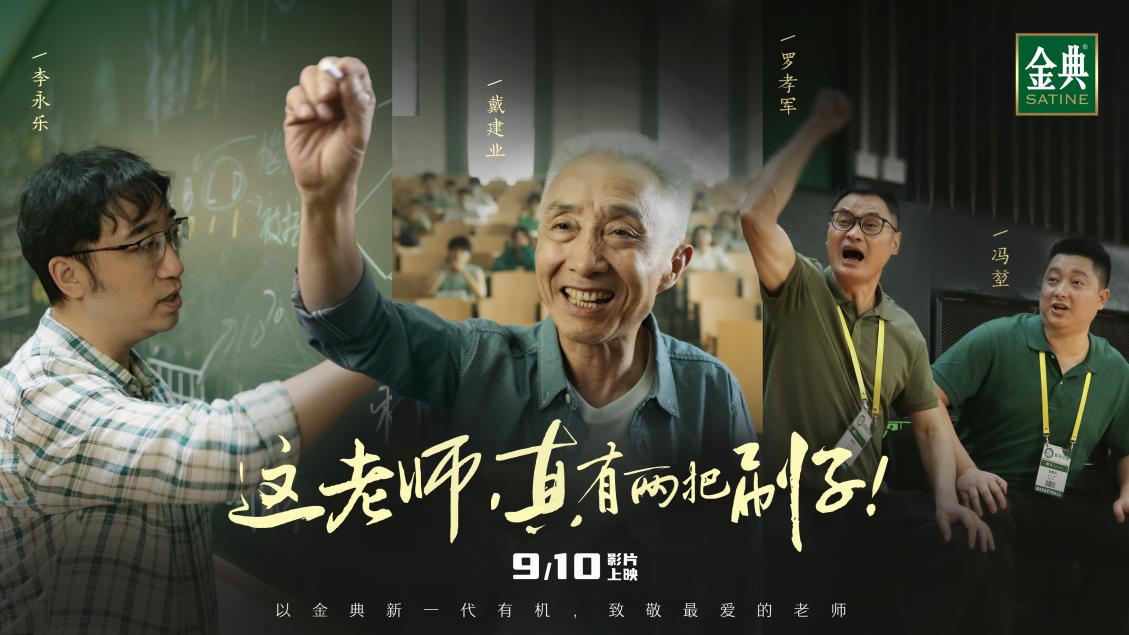 视频链接：https://www.bilibili.com/video/BV1ae411372N/?spm_id_from=333.3372.媒体传播：新华网联名出品，带动官媒/央媒矩阵传播背书，强化金典国民品牌权威感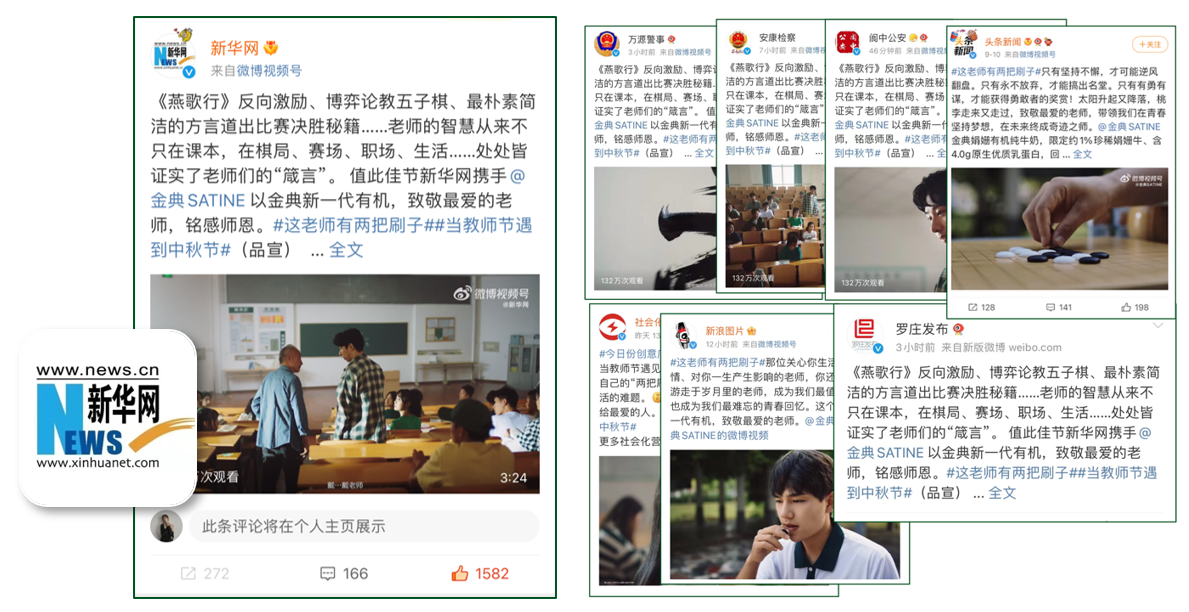 营销效果与市场反馈传播数据：视频上线1周，全网破11亿曝光上线双节当日曝光阅读量超过竞品72%成功夺下双节当日高端牛奶行业声量C位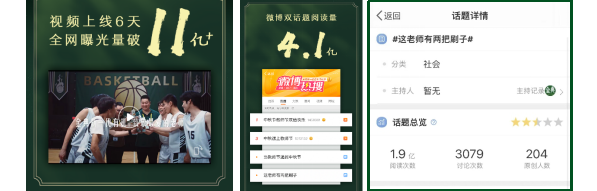 口碑反馈：行业口碑：行业权威媒体主动收录，网友点评“一条赋予了人生意义的广告”。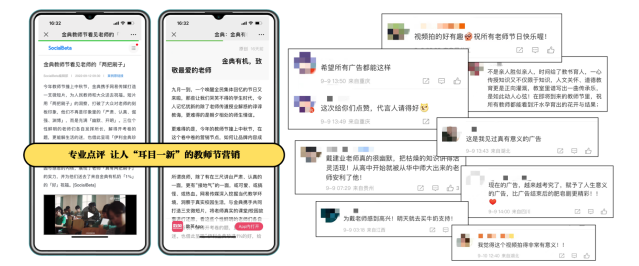 